第3屆運動彩券發行機構遴選招商說明會一、前言第 3 屆運動彩券發行機構遴選公告已於8月17日正式公告，為擴大廠商參與遴選作業，擬邀請有意願廠商參與遴選，爰召開本次說明會，說明會以實體方式進行。二、簡報內容    (一)公告內容說明：發行期間、發行機構基本規定事項、申請擔任運動彩券發行機構基本條件、參與遴選申請文件、遴選作業事宜、附則、及其他遴選注意事項。    (二)公開閱覽草案期間廠商(民眾)意見。    (三)立法院111年6月13日台立院議字第1110702697號函附帶決議。三、辦理方式(一)時間：111年8月31日(星期三)上午10:00~11:30(二)地點：體育署3樓大禮堂(台北市中山區朱崙街20號)(三)流程表：四、報名方式(一)有意願參與遴選之公司(團體)代表或授權參與：每公司(團體)代表人數限制2人，總人數上限60人，以報名順序為主，後續由主辦單位通知報名錄取事宜。(二)提供報名表單(內有發言單)，網址：GOOGLE表單連結。五、報名日期：111年8月23日(星期二)至8月29日(星期一)。六、說明會訊息：公布於教育部體育署網頁(最新消息)。七、聯絡人：教育部體育署運動產業及企劃組 劉小姐02-87711535                                         張小姐02-87711788八、主辦單位保留活動方式最終解釋權。發言單格式＊請於GOOGLE表單報名，發言單需求可填列上開表單，請填表者將此表email至0330@mail.sa.gov.tw，並以電話02-87711535確認。                           報名表單連結：https://forms.gle/THiKYaqMZEifnZp38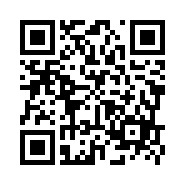 時間活動內容備註09：30—10：00報到10：00—10：10長官致詞10：10—10：30遴選公告簡報10：30—11：30QA時間11：30-散會單位(公司或團體名稱)職稱姓名電話E-mail